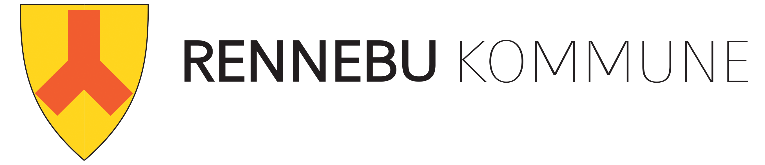 SØKNAD OM KULTURMIDLER
Finansieres vedOversikt over driften av laget/ foreningen (fylles ut dersom laget søker tilskudd til driften)
InntekterUtgifterSøkers navnAdresseEpostLag/organisasjonSøker om kr. Bevilgningen skal brukes tilKostnadsoverslag for den enkelte ting, arrangement etc. som søknadengjelderUtgifterTilskudd fra lagetTilskudd fra andre (spesifiser) Annen inntekt (spesifiser)KulturmidlerMedlemstall siste årMedlemskontingentTilskuddAndre inntekterTil sammenAdministrasjonHonorarReiserAndre utgifter (spesifiser)Til sammenSted/datoUnderskrift